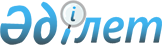 Қарағанды қаласының 2016-2018 жылдарға арналған бюджеті туралы
					
			Мерзімі біткен
			
			
		
					Қарағанды қалалық мәслихатының 2015 жылғы 23 желтоқсандағы V шақырылған LIV сессиясының № 532 шешімі. Қарағанды облысының Әділет департаментінде 2015 жылғы 29 желтоқсанда № 3583 болып тіркелді. Қолданылу мерзімінің өтуіне байланысты өз әрекетін тоқтатты      Қазақстан Республикасының 2008 жылғы 4 желтоқсандағы Бюджет кодексіне, Қазақстан Республикасының "Қазақстан Республикасындағы жергілікті мемлекеттік басқару және өзін-өзі басқару туралы" 2001 жылғы 23 қаңтардағы Заңына сәйкес Қарағанды қалалық мәслихаты ШЕШІМ ЕТТІ: 

      1. Қаланың 2016-2018 жылдарға арналған бюджеті тиісінше 1, 2 және 3 қосымшаларға сәйкес, оның ішінде 2016 жылға келесі көлемдерде бекітілсін:

      1) кірістер – 40 858 295 мың теңге, оның ішінде:

      салықтық түсімдер бойынша – 27 181 498 мың теңге;

      салықтық емес түсiмдер бойынша – 287 699 мың теңге;

      негізгі капиталды сатудан түсетін түсімдер бойынша – 421 120 мың теңге;

      трансферттердің түсімдері – 12 967 978 мың теңге;

      2) шығындар – 43 569 156 мың теңге;

      3) таза бюджеттік кредиттеу – 2 681 310 мың теңге, оның ішінде:

      бюджеттік кредиттер – 2 681 310 мың теңге;

      бюджеттік кредиттерді өтеу - 0 мың теңге;

      4) қаржы активтерімен жасалатын операциялар бойынша сальдо – 0 мың теңге, оның ішінде:

      қаржы активтерін сатып алу – 0 мың теңге;

      мемлекеттің қаржы активтерін сатудан түсетін түсімдер – 0 мың теңге;

      5) бюджет тапшылығы (профициті) – минус 5 392 171 мың теңге;

      6) бюджет тапшылығын қаржыландыру (профицитін пайдалану) – 5 392 171 мың теңге;

      қарыздар түсімдері – 4 053 893 мың теңге;

      қарыздарды өтеу – 3 212 мың теңге;

      бюджеттік қаражаттың пайдаланылатын қалдықтары – 1 341 490 мың теңге.

      Ескерту. 1-тармақ жаңа редакцияда - Қарағанды қалалық мәслихатының 30.11.2016 № 90 (01.01.2016 бастап енгізіледі) шешімімен.

      2. 2016 жылғы Қарағанды қаласының бюджетіне аударымдардың нормативтері келесі мөлшерлерде ескерілсін:

      жеке табыс салығы бойынша төлем көзінен салық салынатын табыстардан ұсталатын – 49 пайыз;

      әлеуметтік салық бойынша – 50 пайыз.

      Ескерту. 2-тармақ жаңа редакцияда - Қарағанды қалалық мәслихатының 12.10.2016 № 79 (01.01.2016 бастап енгізіледі) шешімімен.

      3. 2016 жылға арналған қала бюджеті шығындарының құрамында 7 602 330 мың теңге сомасында бюджеттік алулар белгіленгені ескерілсін.

      4. Қарағанды қаласы әкімдігінің 2016 жылға арналған резерві 69 178 мың теңге сомасында бекітілсін.

      Ескерту. 4-тармақ жаңа редакцияда - Қарағанды қалалық мәслихатының 30.11.2016 № 90 (01.01.2016 бастап енгізіледі) шешімімен.

      5. 2016 жылға арналған қала бюджетінің түсімдері мен шығыстарының құрамында облыстық бюджеттен нысаналы трансферттер мен бюджеттік кредиттер 4–қосымшаға сәйкес көзделгені ескерілсін.

      6. 2016 жылға арналған Қарағанды қаласының Қазыбек би атындағы ауданының және Октябрь ауданының бюджеттік бағдарламалары 5–қосымшаға сәйкес бекітілсін.

      7. 2016 жылға арналған қала бюджетін атқару процесінде секвестрлеуге жатпайтын бюджеттік бағдарламалар тізбесі 6–қосымшаға сәйкес бекітілсін.

      8. 2016 жылға арналған қала бюджетін атқару процесінде жалақы төлеуге кететін шығыстардың секвестрлеуге жатпайтыны белгіленсін.

      9. Осы шешім қолданысқа 2016 жылғы 1 қаңтардан бастап енгізіледі.

 Қарағанды қаласының 2016 жылға арналған бюджеті      Ескерту. 1-қосымша жаңа редакцияда - Қарағанды қалалық мәслихатының 30.11.2016 № 90 (01.01.2016 бастап енгізіледі) шешімімен.

 Қарағанды қаласының 2017 жылға арналған бюджеті Қарағанды қаласының 2018 жылға арналған бюджеті Қаланың 2016 жылға арналған бюджетінің түсімдері мен шығыстарының құрамында ескерілген облыстық бюджеттен нысаналы трансферттер және бюджеттік кредиттер      Ескерту. 4-қосымша жаңа редакцияда - Қарағанды қалалық мәслихатының 30.11.2016 № 90 (01.01.2016 бастап енгізіледі) шешімімен.

 Қарағанды қаласының Қазыбек би атындағы және Октябрь аудандарының 2016 жылға арналған бюджеттік бағдарламалары      Ескерту. 5-қосымша жаңа редакцияда - Қарағанды қалалық мәслихатының 30.11.2016 № 90 (01.01.2016 бастап енгізіледі) шешімімен.

 Қаланың 2016 жылға арналған бюджетін атқару процесінде секвестрлеуге жатпайтын бюджеттік бағдарламалар тізбесі
					© 2012. Қазақстан Республикасы Әділет министрлігінің «Қазақстан Республикасының Заңнама және құқықтық ақпарат институты» ШЖҚ РМК
				
      Қарағанды қалалық
мәслихатының
V шақырылған LIV сессиясының
төрағасы

 М. Галяс

      Қарағанды қалалық
мәслихатының
хатшысы

 Қ. Оспанов
Қарағанды қалалық мәслихатының
2015 жылғы 23 желтоқсандағы LIV сессиясының
№ 532 шешіміне
1- қосымшаСанаты

Санаты

Санаты

Санаты

Сома, 
 мың теңге

Сыныбы

Сыныбы

Сыныбы

Сома, 
 мың теңге

Ішкі сыныбы

Ішкі сыныбы

Сома, 
 мың теңге

Атауы

Сома, 
 мың теңге

1

2

3

4

5

1. Кірістер

40 858 295

1

Салықтық түсімдер

27 181 498

01

Табыс салығы

10 954 572

2

Жеке табыс салығы

10 954 572

03

Әлеуметтiк салық

7 628 404

1

Әлеуметтік салық

7 628 404

04

Меншiкке салынатын салықтар

4 810 582

1

Мүлiкке салынатын салықтар

2 556 997

3

Жер салығы

834 618

4

Көлiк құралдарына салынатын салық

1 418 967

05

Тауарларға, жұмыстарға және қызметтерге салынатын iшкi салықтар

3 228 343

2

Акциздер

2 090 828

3

Табиғи және басқа да ресурстарды пайдаланғаны үшiн түсетiн түсiмдер

382 427

4

Кәсiпкерлiк және кәсiби қызметтi жүргiзгенi үшiн алынатын алымдар

709 216

5

Ойын бизнесіне салық

45 872

08

Заңдық маңызы бар әрекеттерді жасағаны және (немесе) оған уәкілеттігі бар мемлекеттік органдар немесе лауазымды адамдар құжаттар бергені үшін алынатын міндетті төлемдер

559 597

1

Мемлекеттік баж

559 597

2

Салықтық емес түсiмдер

287 699

01

Мемлекеттік меншіктен түсетін кірістер

176 347

1

Мемлекеттік кәсiпорындардың таза кірiсi бөлігінің түсімдері

94 578

5

Мемлекет меншiгіндегі мүлiктi жалға беруден түсетін кірістер

81 368

7

Мемлекеттік бюджеттен берілген кредиттер бойынша сыйақылар

401

06

Басқа да салықтық емес түсiмдер

111 352

1

Басқа да салықтық емес түсiмдер

111 352

3

Негізгі капиталды сатудан түсетін түсімдер

421 120

01

Мемлекеттік мекемелерге бекітілген мемлекеттік мүлікті сату

74 335

1

Мемлекеттік мекемелерге бекітілген мемлекеттік мүлікті сату

74 335

03

Жердi және материалдық емес активтердi сату

346 785

1

Жерді сату

301 238

2

Материалдық емес активтерді сату

45 547

4

Трансферттердің түсімдері

12 967 978

02

Мемлекеттік басқарудың жоғары тұрған органдарынан түсетін трансферттер

12 967 978

2

Облыстық бюджеттен түсетін трансферттер

12 967 978

Функционалдық топ 

Функционалдық топ 

Функционалдық топ 

Функционалдық топ 

Функционалдық топ 

Сома, 
 мың теңге

Кіші функция

Кіші функция

Кіші функция

Кіші функция

Сома, 
 мың теңге

Бюджеттік бағдарламалардың әкiмшiсi

Бюджеттік бағдарламалардың әкiмшiсi

Бюджеттік бағдарламалардың әкiмшiсi

Сома, 
 мың теңге

Бағдарлама

Бағдарлама

Сома, 
 мың теңге

Атауы

Сома, 
 мың теңге

1

2

3

4

5

6

II. Шығындар

43 569 156

01

Жалпы сипаттағы мемлекеттiк қызметтер

880 507

1

Мемлекеттiк басқарудың жалпы функцияларын орындайтын өкiлдi, атқарушы және басқа органдар

520 626

112

Аудан (облыстық маңызы бар қала) мәслихатының аппараты

55 459

001

Аудан (облыстық маңызы бар қала) мәслихатының қызметін қамтамасыз ету жөніндегі қызметтер

55 459

122

Аудан (облыстық маңызы бар қала) әкімінің аппараты

199 593

001

Аудан (облыстық маңызы бар қала) әкімінің қызметін қамтамасыз ету жөніндегі қызметтер

199 593

123

Қаладағы аудан, аудандық маңызы бар қала, кент, ауыл, ауылдық округ әкімінің аппараты

265 574

001

Қаладағы аудан, аудандық маңызы бар қаланың, кент, ауыл, ауылдық округ әкімінің қызметін қамтамасыз ету жөніндегі қызметтер

264 790

022

Мемлекеттік органның күрделі шығыстары

784

2

Қаржылық қызмет

59 901

459

Ауданның (облыстық маңызы бар қаланың) экономика және қаржы бөлімі

20 451

003

Салық салу мақсатында мүлікті бағалауды жүргізу

20 451

489

Ауданның (облыстық маңызы бар қаланың) мемлекеттік активтер және сатып алу бөлімі

39 450

001

Жергілікті деңгейде мемлекеттік активтер мен сатып алуды басқару саласындағы мемлекеттік саясатты іске асыру жөніндегі қызметтер

32 067

003

Мемлекеттік органның күрделі шығыстары

200

005

Жекешелендіру, коммуналдық меншікті басқару, жекешелендіруден кейінгі қызмет және осыған байланысты дауларды реттеу

7 183

9

Жалпы сипаттағы өзге де мемлекеттiк қызметтер

299 980

454

Ауданның (облыстық маңызы бар қаланың) кәсіпкерлік және ауыл шаруашылығы бөлімі

44 412

001

Жергілікті деңгейде кәсіпкерлікті және ауыл шаруашылығын дамыту саласындағы мемлекеттік саясатты іске асыру жөніндегі қызметтер

44 412

459

Ауданның (облыстық маңызы бар қаланың) экономика және қаржы бөлімі

73 391

001

Ауданның (облыстық маңызы бар қаланың) экономикалық саясаттын қалыптастыру мен дамыту, мемлекеттік жоспарлау, бюджеттік атқару және коммуналдық меншігін басқару саласындағы мемлекеттік саясатты іске асыру жөніндегі қызметтер

57 990

015

Мемлекеттік органның күрделі шығыстары

15 401

467

Ауданның (облыстық маңызы бар қаланың) құрылыс бөлімі

65 837

040

Мемлекеттік органдардың объектілерін дамыту

65 837

486

Ауданның (облыстық маңызы бар қаланың) жер қатынастары, сәулет және қала құрылысы бөлімі

74 701

001

Жергілікті деңгейде жер қатынастары, сәулет және қала құрылысын реттеу саласындағы мемлекеттік саясатты іске асыру жөніндегі қызметтер

74 701

490

Ауданның (облыстық маңызы бар қаланың) коммуналдық шаруашылығы, жолаушылар көлігі және автомобиль жолдары бөлімі

41 639

001

Жергілікті деңгейде коммуналдық шаруашылық, жолаушылар көлігі және автомобиль жолдары саласындағы мемлекеттік саясатты іске асыру жөніндегі қызметтер

41 189

003

Мемлекеттік органның күрделі шығыстары

450

02

Қорғаныс

83 201

1

Әскери мұқтаждар

83 201

122

Аудан (облыстық маңызы бар қала) әкімінің аппараты

83 201

005

Жалпыға бірдей әскери міндетті атқару шеңберіндегі іс-шаралар

83 201

03

Қоғамдық тәртіп, қауіпсіздік, құқықтық, сот, қылмыстық-атқару қызметі

159 441

9

Қоғамдық тәртіп және қауіпсіздік саласындағы басқа да қызметтер

159 441

490

Ауданның (облыстық маңызы бар қаланың) коммуналдық шаруашылығы, жолаушылар көлігі және автомобиль жолдары бөлімі

159 441

021

Елдi мекендерде жол қозғалысы қауiпсiздiгін қамтамасыз ету

159 441

04

Бiлiм беру

16 981 838

1

Мектепке дейiнгi тәрбие және оқыту

3 575 313

464

Ауданның (облыстық маңызы бар қаланың) білім бөлімі

3 563 504

009

Мектепке дейінгі тәрбие мен оқыту ұйымдарының қызметін қамтамасыз ету

2 342 352

040

Мектепке дейінгі білім беру ұйымдарында мемлекеттік білім беру тапсырысын іске асыруға

1 221 152

467

Ауданның (облыстық маңызы бар қаланың) құрылыс бөлімі

11 809

037

Мектепке дейiнгi тәрбие және оқыту объектілерін салу және реконструкциялау

11 809

2

Бастауыш, негізгі орта және жалпы орта білім беру

12 836 260

464

Ауданның (облыстық маңызы бар қаланың) білім бөлімі

12 714 176

003

Жалпы білім беру

11 591 651

006

Балаларға қосымша білім беру 

1 122 525

465

Ауданның (облыстық маңызы бар қаланың) дене шынықтыру және спорт бөлімі

119 060

017

Балалар мен жасөспірімдерге спорт бойынша қосымша білім беру

119 060

467

Ауданның (облыстық маңызы бар қаланың) құрылыс бөлімі

3 024

024

Бастауыш, негізгі орта және жалпы орта білім беру объектілерін салу және реконструкциялау

3 024

9

Бiлiм беру саласындағы өзге де қызметтер

570 265

464

Ауданның (облыстық маңызы бар қаланың) білім бөлімі

570 265

001

Жергілікті деңгейде білім беру саласындағы мемлекеттік саясатты іске асыру жөніндегі қызметтер

41 083

005

Ауданның (облыстық маңызы бар қаланың) мемлекеттік білім беру мекемелер үшін оқулықтар мен оқу-әдiстемелiк кешендерді сатып алу және жеткізу

272 107

007

Аудандық (қалалалық) ауқымдағы мектеп олимпиадаларын және мектептен тыс іс-шараларды өткiзу

681

015

Жетім баланы (жетім балаларды) және ата-аналарының қамқорынсыз қалған баланы (балаларды) күтіп-ұстауға қамқоршыларға (қорғаншыларға) ай сайынға ақшалай қаражат төлемі

180 774

022

Жетім баланы (жетім балаларды) және ата-анасының қамқорлығынсыз қалған баланы (балаларды) асырап алғаны үшін Қазақстан азаматтарына біржолғы ақша қаражатын төлеуге арналған төлемдер

6 701

029

Балалар мен жасөспірімдердің психикалық денсаулығын зерттеу және халыққа психологиялық-медициналық-педагогикалық консультациялық көмек көрсету

33 919

067

Ведомстволық бағыныстағы мемлекеттік мекемелерінің және ұйымдарының күрделі шығыстары

35 000

06

Әлеуметтiк көмек және әлеуметтiк қамсыздандыру

2 827 533

1

Әлеуметтiк қамсыздандыру

46 856

451

Ауданның (облыстық маңызы бар қаланың) жұмыспен қамту және әлеуметтік бағдарламалар бөлімі

32 702

005

Мемлекеттік атаулы әлеуметтік көмек 

16 640

016

18 жасқа дейінгі балаларға мемлекеттік жәрдемақылар

15 062

025

Өрлеу жобасы бойынша келісілген қаржылай көмекті енгізу

1 000

464

Ауданның (облыстық маңызы бар қаланың) білім бөлімі

14 154

030

Патронат тәрбиешілерге берілген баланы (балаларды) асырап бағу 

14 154

2

Әлеуметтiк көмек

2 577 883

451

Ауданның (облыстық маңызы бар қаланың) жұмыспен қамту және әлеуметтік бағдарламалар бөлімі

2 577 883

002

Жұмыспен қамту бағдарламасы

72 614

006

Тұрғын үйге көмек көрсету

44 512

007

Жергілікті өкілетті органдардың шешімі бойынша мұқтаж азаматтардың жекелеген топтарына әлеуметтік көмек

1 265 035

010

Үйден тәрбиеленіп оқытылатын мүгедек балаларды материалдық қамтамасыз ету

3 383

013

Белгіленген тұрғылықты жері жоқ тұлғаларды әлеуметтік бейімдеу

55 944

014

Мұқтаж азаматтарға үйде әлеуметтiк көмек көрсету

312 601

017

Мүгедектерді оңалту жеке бағдарламасына сәйкес, мұқтаж мүгедектерді міндетті гигиеналық құралдармен және ымдау тілі мамандарының қызмет көрсетуін, жеке көмекшілермен қамтамасыз ету 

823 794

9

Әлеуметтiк көмек және әлеуметтiк қамтамасыз ету салаларындағы өзге де қызметтер

202 794

451

Ауданның (облыстық маңызы бар қаланың) жұмыспен қамту және әлеуметтік бағдарламалар бөлімі

202 794

001

Жергілікті деңгейде халық үшін әлеуметтік бағдарламаларды жұмыспен қамтуды қамтамасыз етуді іске асыру саласындағы мемлекеттік саясатты іске асыру жөніндегі қызметтер 

89 215

011

Жәрдемақыларды және басқа да әлеуметтік төлемдерді есептеу, төлеу мен жеткізу бойынша қызметтерге ақы төлеу

9 234

050

Қазақстан Республикасында мүгедектердің құқықтарын қамтамасыз ету және өмір сүру сапасын жақсарту жөніндегі 2012 - 2018 жылдарға арналған іс-шаралар жоспарын іске асыру

104 345

07

Тұрғын үй-коммуналдық шаруашылық

8 096 577

1

Тұрғын үй шаруашылығы

4 858 590

455

Ауданның (облыстық маңызы бар қаланың) мәдениет және тілдерді дамыту бөлімі

838

024

Жұмыспен қамту 2020 жол картасы бойынша қалаларды және ауылдық елді мекендерді дамыту шеңберінде объектілерді жөндеу

838

464

Ауданның (облыстық маңызы бар қаланың) білім бөлімі

17 814

026

Жұмыспен қамту 2020 жол картасы бойынша қалаларды және ауылдық елді мекендерді дамыту шеңберінде объектілерді жөндеу

17 814

465

Ауданның (облыстық маңызы бар қаланың) дене шынықтыру және спорт бөлімі

1 688

009

Жұмыспен қамту 2020 жол картасы бойынша қалаларды және ауылдық елді мекендерді дамыту шеңберінде объектілерді жөндеу

1 688

467

Ауданның (облыстық маңызы бар қаланың) құрылыс бөлімі

4 792 227

003

Коммуналдық тұрғын үй қорының тұрғын үйін жобалау және (немесе) салу, реконструкциялау

1 796 032

004

Инженерлік-коммуникациялық инфрақұрылымды жобалау, дамыту және (немесе) жайластыру

2 996 195

491

Ауданның (облыстық маңызы бар қаланың) тұрғын үй қатынастары бөлімі

46 023

001

Жергілікті деңгейде тұрғын үй қоры саласындағы мемлекеттік саясатты іске асыру жөніндегі қызметтер

45 723

003

Мемлекеттік органның күрделі шығыстары

300

2

Коммуналдық шаруашылық

1 267 651

467

Ауданның (облыстық маңызы бар қаланың) құрылыс бөлімі

1 038 912

005

Коммуналдық шаруашылығын дамыту

5 400

006

Сумен жабдықтау және су бұру жүйесін дамыту 

1 033 512

490

Ауданның (облыстық маңызы бар қаланың) коммуналдық шаруашылығы, жолаушылар көлігі және автомобиль жолдары бөлімі

228 739

026

Ауданның (облыстық маңызы бар қаланың) коммуналдық меншігіндегі жылу желілерін пайдалануды ұйымдастыру

228 739

3

Елді-мекендерді көркейту

1 970 336

123

Қаладағы аудан, аудандық маңызы бар қала, кент, ауыл, ауылдық округ әкімінің аппараты

359 583

009

Елді мекендердің санитариясын қамтамасыз ету

20 709

010

Жерлеу орындарын ұстау және туыстары жоқ адамдарды жерлеу

3 660

011

Елді мекендерді абаттандыру мен көгалдандыру

335 214

490

Ауданның (облыстық маңызы бар қаланың) коммуналдық шаруашылығы, жолаушылар көлігі және автомобиль жолдары бөлімі

1 610 753

015

Елдi мекендердегі көшелердi жарықтандыру

518 936

018

Елдi мекендердi абаттандыру және көгалдандыру

1 091 817

08

Мәдениет, спорт, туризм және ақпараттық кеңістiк

1 293 663

1

Мәдениет саласындағы қызмет

692 543

455

Ауданның (облыстық маңызы бар қаланың) мәдениет және тілдерді дамыту бөлімі

689 543

003

Мәдени-демалыс жұмысын қолдау

548 209

005

Зоопарктер мен дендропарктердiң жұмыс iстеуiн қамтамасыз ету

141 334

467

Ауданның (облыстық маңызы бар қаланың) құрылыс бөлімі

3 000

011

Мәдениет объектілерін дамыту

3 000

2

Спорт

284 939

465

Ауданның (облыстық маңызы бар қаланың) дене шынықтыру және спорт бөлімі 

61 724

001

Жергілікті деңгейде дене шынықтыру және спорт саласындағы мемлекеттік саясатты іске асыру жөніндегі қызметтер

15 433

004

Мемлекеттік органның күрделі шығыстары

411

005

Ұлттық және бұқаралық спорт түрлерін дамыту

15 533

006

Аудандық (облыстық маңызы бар қалалық) деңгейде спорттық жарыстар өткiзу

23 377

007

Әртүрлi спорт түрлерi бойынша аудан (облыстық маңызы бар қала) құрама командаларының мүшелерiн дайындау және олардың облыстық спорт жарыстарына қатысуы

6 970

467

Ауданның (облыстық маңызы бар қаланың) құрылыс бөлімі

223 215

008

Cпорт объектілерін дамыту 

223 215

3

Ақпараттық кеңiстiк

213 899

455

Ауданның (облыстық маңызы бар қаланың) мәдениет және тілдерді дамыту бөлімі

184 013

006

Аудандық (қалалық) кiтапханалардың жұмыс iстеуi

177 536

007

Мемлекеттiк тiлдi және Қазақстан халқының басқа да тiлдерін дамыту

6 477

456

Ауданның (облыстық маңызы бар қаланың) ішкі саясат бөлімі

29 886

002

Мемлекеттік ақпараттық саясат жүргізу жөніндегі қызметтер

29 886

9

Мәдениет, спорт, туризм және ақпараттық кеңiстiктi ұйымдастыру жөнiндегi өзге де қызметтер

102 282

455

Ауданның (облыстық маңызы бар қаланың) мәдениет және тілдерді дамыту бөлімі

19 594

001

Жергілікті деңгейде тілдерді және мәдениетті дамыту саласындағы мемлекеттік саясатты іске асыру жөніндегі қызметтер

19 594

456

Ауданның (облыстық маңызы бар қаланың) ішкі саясат бөлімі

82 688

001

Жергілікті деңгейде ақпарат, мемлекеттілікті нығайту және азаматтардың әлеуметтік сенімділігін қалыптастыру саласында мемлекеттік саясатты іске асыру жөніндегі қызметтер

24 644

003

Жастар саясаты саласында іс-шараларды іске асыру

58 044

10

Ауыл, су, орман, балық шаруашылығы, ерекше қорғалатын табиғи аумақтар, қоршаған ортаны және жануарлар дүниесін қорғау, жер қатынастары

56 087

1

Ауыл шаруашылығы

52 275

473

Ауданның (облыстық маңызы бар қаланың) ветеринария бөлімі

52 275

001

Жергілікті деңгейде ветеринария саласындағы мемлекеттік саясатты іске асыру жөніндегі қызметтер

25 878

003

Мемлекеттік органның күрделі шығыстары 

1 639

005

Мал көмінділерінің (биотермиялық шұңқырлардың) жұмыс істеуін қамтамасыз ету

13 233

007

Қаңғыбас иттер мен мысықтарды аулауды және жоюды ұйымдастыру

8 000

008

Алып қойылатын және жойылатын ауру жануарлардың, жануарлардан алынатын өнімдер мен шикізаттың құнын иелеріне өтеу

1 421

009

Жануарлардың энзоотиялық аурулары бойынша ветеринариялық іс-шараларды жүргізу

2 104

9

Ауыл, су, орман, балық шаруашылығы, қоршаған ортаны қорғау және жер қатынастары саласындағы басқа да қызметтер

3 812

473

Ауданның (облыстық маңызы бар қаланың) ветеринария бөлімі

3 812

011

Эпизоотияға қарсы іс-шаралар жүргізу

3 812

11

Өнеркәсіп, сәулет, қала құрылысы және құрылыс қызметі

98 920

2

Сәулет, қала құрылысы және құрылыс қызметі

98 920

467

Ауданның (облыстық маңызы бар қаланың) құрылыс бөлімі

45 720

001

Жергілікті деңгейде құрылыс саласындағы мемлекеттік саясатты іске асыру жөніндегі қызметтер

45 720

486

Ауданның (облыстық маңызы бар қаланың) жер қатынастары, сәулет және қала құрылысы бөлімі

53 200

004

Аудан аумағының қала құрылысын дамыту және елді мекендердің бас жоспарларының схемаларын әзірлеу

53 200

12

Көлiк және коммуникация

5 297 486

1

Автомобиль көлiгi

5 199 202

490

Ауданның (облыстық маңызы бар қаланың) коммуналдық шаруашылығы, жолаушылар көлігі және автомобиль жолдары бөлімі

5 199 202

022

Көлік инфрақұрылымын дамыту

1 080 169

023

Автомобиль жолдарының жұмыс істеуін қамтамасыз ету

2 136 068

045

Аудандық маңызы бар автомобиль жолдарын және елді-мекендердің көшелерін күрделі және орташа жөндеу

1 982 965

9

Көлiк және коммуникациялар саласындағы өзге де қызметтер

98 284

490

Ауданның (облыстық маңызы бар қаланың) коммуналдық шаруашылығы, жолаушылар көлігі және автомобиль жолдары бөлімі

98 284

037

Әлеуметтік маңызы бар қалалық (ауылдық), қала маңындағы және ауданішілік қатынастар бойынша жолаушылар тасымалдарын субсидиялау

98 284

13

Басқалар

74 208

3

Кәсiпкерлiк қызметтi қолдау және бәсекелестікті қорғау

4 030

454

Ауданның (облыстық маңызы бар қаланың) кәсіпкерлік және ауыл шаруашылығы бөлімі

4 030

006

Кәсіпкерлік қызметті қолдау

4 030

9

Басқалар

70 178

459

Ауданның (облыстық маңызы бар қаланың) экономика және қаржы бөлімі

69 178

012

Ауданның (облыстық маңызы бар қаланың) жергілікті атқарушы органының резерві 

69 178

467

Ауданның (облыстық маңызы бар қаланың) құрылыс бөлімі

1 000

077

Өңірлерді дамытудың 2020 жылға дейінгі бағдарламасы шеңберінде инженерлік инфрақұрылымды дамыту

1 000

14

Борышқа қызмет көрсету

743

1

Борышқа қызмет көрсету

743

459

Ауданның (облыстық маңызы бар қаланың) экономика және қаржы бөлімі

743

021

Жергілікті атқарушы органдардың облыстық бюджеттен қарыздар бойынша сыйақылар мен өзге де төлемдерді төлеу бойынша борышына қызмет көрсету 

743

15

Трансферттер

7 718 952

1

Трансферттер

7 718 952

459

Ауданның (облыстық маңызы бар қаланың) экономика және қаржы бөлімі

7 718 952

006

Нысаналы пайдаланылмаған (толық пайдаланылмаған) трансферттерді қайтару

116 622

007

Бюджеттік алып қоюлар

7 602 330

III.Таза бюджеттік кредиттеу 

2 681 310

Бюджеттік кредиттер 

2 681 310

07

Тұрғын үй-коммуналдық шаруашылық

2 681 310

1

Тұрғын үй шаруашылығы

2 681 310

490

Ауданның (облыстық маңызы бар қаланың) коммуналдық шаруашылығы, жолаушылар көлігі және автомобиль жолдары бөлімі

2 681 310

053

Жылу, сумен жабдықтау және су бұру жүйелерін реконструкция және құрылыс үшін кредит беру

2 681 310

IV. Қаржы активтерімен жасалатын операциялар бойынша сальдо

0

Санаты

Санаты

Санаты

Санаты

Сыныбы

Сыныбы

Сыныбы

Iшкi сыныбы

Iшкi сыныбы

1

2

3

4

5

6

Мемлекеттің қаржы активтерін сатудан түсетін түсімдер

0

01

Мемлекеттің қаржы активтерін сатудан түсетін түсімдер

0

1

Қаржы активтерін ел ішінде сатудан түсетін түсімдер

0

Атауы

Сома, 
 мың теңге

V. Бюджет тапшылығы 

-5 392 171

VІ. Бюджет тапшылығын қаржыландыру 

5 392 171

Қарағанды қалалық мәслихатының
2015 жылғы 23 желтоқсандағы LIV сессиясының
№ 532 шешіміне
2- қосымшаСанаты

Санаты

Санаты

Санаты

Сома, 
 мың теңге

Сыныбы

Сыныбы

Сыныбы

Сома, 
 мың теңге

Ішкі сыныбы

Ішкі сыныбы

Сома, 
 мың теңге

Атауы

Сома, 
 мың теңге

1

2

3

4

5

1. Кірістер

28 077 331

1

Салықтық түсімдер

27 441 959

01

Табыс салығы

10 622 630

2

Жеке табыс салығы

10 622 630

03

Әлеуметтiк салық

7 521 823

1

Әлеуметтік салық

7 521 823

04

Меншiкке салынатын салықтар

4 923 510

1

Мүлiкке салынатын салықтар

2 471 674

3

Жер салығы

876 729

4

Көлiк құралдарына салынатын салық

1 575 107

05

Тауарларға, жұмыстарға және қызметтерге салынатын iшкi салықтар

3 855 809

2

Акциздер

2 592 060

3

Табиғи және басқа да ресурстарды пайдаланғаны үшiн түсетiн түсiмдер

404 037

4

Кәсiпкерлiк және кәсiби қызметтi жүргiзгенi үшiн алынатын алымдар

812 464

5

Ойын бизнесіне салық

47 248

08

Заңдық маңызы бар әрекеттерді жасағаны және (немесе) оған уәкілеттігі бар мемлекеттік органдар немесе лауазымды адамдар құжаттар бергені үшін алынатын міндетті төлемдер

518 187

1

Мемлекеттік баж

518 187

2

Салықтық емес түсiмдер

172 007

01

Мемлекеттік меншіктен түсетін кірістер

65 585

1

Мемлекеттік кәсiпорындардың таза кірiсi бөлігінің түсімдері

3 986

5

Мемлекет меншiгіндегі мүлiктi жалға беруден түсетін кірістер

61 599

06

Басқа да салықтық емес түсiмдер

106 422

1

Басқа да салықтық емес түсiмдер

106 422

3

Негізгі капиталды сатудан түсетін түсімдер

463 365

03

Жердi және материалдық емес активтердi сату

463 365

1

Жерді сату

397 065

2

Материалдық емес активтерді сату

66 300

Функционалдық топ

Функционалдық топ

Функционалдық топ

Функционалдық топ

Функционалдық топ

Сома, 
 мың теңге

Кіші функция

Кіші функция

Кіші функция

Кіші функция

Сома, 
 мың теңге

Бюджеттік бағдарламалардың әкiмшiсi

Бюджеттік бағдарламалардың әкiмшiсi

Бюджеттік бағдарламалардың әкiмшiсi

Сома, 
 мың теңге

Бағдарлама

Бағдарлама

Сома, 
 мың теңге

Атауы

Сома, 
 мың теңге

1

2

3

4

5

6

II. Шығындар

28 157 331

01

Жалпы сипаттағы мемлекеттiк қызметтер

588 241

1

Мемлекеттiк басқарудың жалпы функцияларын орындайтын өкiлдi, атқарушы және басқа органдар

426 644

112

Аудан (облыстық маңызы бар қала) мәслихатының аппараты

55 198

001

Аудан (облыстық маңызы бар қала) мәслихатының қызметін қамтамасыз ету жөніндегі қызметтер

55 198

122

Аудан (облыстық маңызы бар қала) әкімінің аппараты

177 042

001

Аудан (облыстық маңызы бар қала) әкімінің қызметін қамтамасыз ету жөніндегі қызметтер

177 042

123

Қаладағы аудан, аудандық маңызы бар қала, кент, ауыл, ауылдық округ әкімінің аппараты

194 404

001

Қаладағы аудан, аудандық маңызы бар қала, кент, ауыл, ауылдық округ әкімінің қызметін қамтамасыз ету жөніндегі қызметтер

194 404

2

Қаржылық қызмет

53 318

459

Ауданның (облыстық маңызы бар қаланың) экономика және қаржы бөлімі

20 759

003

Салық салу мақсатында мүлікті бағалауды жүргізу

20 759

489

Ауданның (облыстық маңызы бар қаланың) мемлекеттік активтер және сатып алу бөлімі

32 559

001

Жергілікті деңгейде мемлекеттік активтер мен сатып алуды басқару саласындағы мемлекеттік саясатты іске асыру жөніндегі қызметтер

24 578

005

Жекешелендіру, коммуналдық меншікті басқару, жекешелендіруден кейінгі қызмет және осыған байланысты дауларды реттеу

7 981

5

Жоспарлау және статистикалық қызмет

4 601

459

Ауданның (облыстық маңызы бар қаланың) экономика және қаржы бөлімі

4 601

061

Бюджеттік инвестициялар және мемлекеттік-жекешелік әріптестік, оның ішінде концессия мәселелері жөніндегі құжаттаманы сараптау және бағалау, бюджеттік инвестициялардың іске асырылуын бағалауды жүргізу

4 601

9

Жалпы сипаттағы өзге де мемлекеттiк қызметтер

103 678

459

Ауданның (облыстық маңызы бар қаланың) экономика және қаржы бөлімі

48 699

001

Ауданның (облыстық маңызы бар қаланың) экономикалық саясаттын қалыптастыру мен дамыту, мемлекеттік жоспарлау, бюджеттік атқару және коммуналдық меншігін басқару саласындағы мемлекеттік саясатты іске асыру жөніндегі қызметтер 

48 699

490

Ауданның (облыстық маңызы бар қаланың) коммуналдық шаруашылығы, жолаушылар көлігі және автомобиль жолдары бөлімі

31 778

001

Жергілікті деңгейде коммуналдық шаруашылық, жолаушылар көлігі және автомобиль жолдары саласындағы мемлекеттік саясатты іске асыру жөніндегі қызметтер

31 778

494

Ауданның (облыстық маңызы бар қаланың) кәсіпкерлік және өнеркәсіп бөлімі

23 201

001

Жергілікті деңгейде кәсіпкерлікті және өнеркәсіпті дамыту саласындағы мемлекеттік саясатты іске асыру жөніндегі қызметтер

23 201

02

Қорғаныс

91 797

1

Әскери мұқтаждар

91 797

122

Аудан (облыстық маңызы бар қала) әкімінің аппараты

91 797

005

Жалпыға бірдей әскери міндетті атқару шеңберіндегі іс-шаралар

91 797

03

Қоғамдық тәртіп, қауіпсіздік, құқықтық, сот, қылмыстық-атқару қызметі

146 950

9

Қоғамдық тәртіп және қауіпсіздік саласындағы басқа да қызметтер

146 950

490

Ауданның (облыстық маңызы бар қаланың) коммуналдық шаруашылығы, жолаушылар көлігі және автомобиль жолдары бөлімі

146 950

021

Елдi мекендерде жол қозғалысы қауiпсiздiгін қамтамасыз ету

146 950

04

Бiлiм беру

11 751 212

1

Мектепке дейiнгi тәрбие және оқыту

1 833 166

464

Ауданның (облыстық маңызы бар қаланың) білім бөлімі

1 833 166

009

Мектепке дейінгі тәрбие мен оқыту ұйымдарының қызметін қамтамасыз ету

1 833 166

2

Бастауыш, негізгі орта және жалпы орта білім беру

9 497 100

464

Ауданның (облыстық маңызы бар қаланың) білім бөлімі

9 497 100

003

Жалпы білім беру

8 670 673

006

Балаларға қосымша білім беру 

826 427

9

Бiлiм беру саласындағы өзге де қызметтер

420 946

464

Ауданның (облыстық маңызы бар қаланың) білім бөлімі

420 946

001

Жергілікті деңгейде білім беру саласындағы мемлекеттік саясатты іске асыру жөніндегі қызметтер

32 792

005

Ауданның (облыстық маңызы бар қаланың) мемлекеттік білім беру мекемелер үшін оқулықтар мен оқу-әдiстемелiк кешендерді сатып алу және жеткізу

177 193

007

Аудандық (қалалалық) ауқымдағы мектеп олимпиадаларын және мектептен тыс іс-шараларды өткiзу

729

015

Жетім баланы (жетім балаларды) және ата-аналарының қамқорынсыз қалған баланы (балаларды) күтіп-ұстауға қамқоршыларға (қорғаншыларға) ай сайынға ақшалай қаражат төлемі

203 062

022

Жетім баланы (жетім балаларды) және ата-анасының қамқорлығынсыз қалған баланы (балаларды) асырап алғаны үшін Қазақстан азаматтарына біржолғы ақша қаражатын төлеуге арналған төлемдер

7 170

06

Әлеуметтiк көмек және әлеуметтiк қамсыздандыру

2 500 439

1

Әлеуметтiк қамсыздандыру

54 786

451

Ауданның (облыстық маңызы бар қаланың) жұмыспен қамту және әлеуметтік бағдарламалар бөлімі

54 786

005

Мемлекеттік атаулы әлеуметтік көмек 

38 563

016

18 жасқа дейінгі балаларға мемлекеттік жәрдемақылар

16 223

2

Әлеуметтiк көмек

2 366 601

451

Ауданның (облыстық маңызы бар қаланың) жұмыспен қамту және әлеуметтік бағдарламалар бөлімі

2 366 601

002

Жұмыспен қамту бағдарламасы

79 023

006

Тұрғын үйге көмек көрсету

48 718

007

Жергілікті өкілетті органдардың шешімі бойынша мұқтаж азаматтардың жекелеген топтарына әлеуметтік көмек

1 330 454

010

Үйден тәрбиеленіп оқытылатын мүгедек балаларды материалдық қамтамасыз ету

6 897

013

Белгіленген тұрғылықты жері жоқ тұлғаларды әлеуметтік бейімдеу

38 233

014

Мұқтаж азаматтарға үйде әлеуметтiк көмек көрсету

201 510

017

Мүгедектерді оңалту жеке бағдарламасына сәйкес, мұқтаж мүгедектерді міндетті гигиеналық құралдармен және ымдау тілі мамандарының қызмет көрсетуін, жеке көмекшілермен қамтамасыз ету 

661 766

9

Әлеуметтiк көмек және әлеуметтiк қамтамасыз ету салаларындағы өзге де қызметтер

79 052

451

Ауданның (облыстық маңызы бар қаланың) жұмыспен қамту және әлеуметтік бағдарламалар бөлімі

79 052

001

Жергілікті деңгейде халық үшін әлеуметтік бағдарламаларды жұмыспен қамтуды қамтамасыз етуді іске асыру саласындағы мемлекеттік саясатты іске асыру жөніндегі қызметтер 

70 447

011

Жәрдемақыларды және басқа да әлеуметтік төлемдерді есептеу, төлеу мен жеткізу бойынша қызметтерге ақы төлеу

8 605

07

Тұрғын үй-коммуналдық шаруашылық

1 371 981

1

Тұрғын үй шаруашылығы

36 153

479

Ауданның (облыстық маңызы бар қаланың) тұрғын үй инспекциясы бөлімі

12 516

001

Жергілікті деңгейде тұрғын үй қоры саласындағы мемлекеттік саясатты іске асыру жөніндегі қызметтер

12 516

491

Ауданның (облыстық маңызы бар қаланың) тұрғын үй қатынастары бөлімі

23 637

001

Жергілікті деңгейде тұрғын үй қоры саласындағы мемлекеттік саясатты іске асыру жөніндегі қызметтер

23 637

3

Елді-мекендерді көркейту

1 335 828

123

Қаладағы аудан, аудандық маңызы бар қала, кент, ауыл, ауылдық округ әкімінің аппараты

178 702

009

Елді мекендердің санитариясын қамтамасыз ету

12 400

010

Жерлеу орындарын ұстау және туыстары жоқ адамдарды жерлеу

6 302

011

Елді мекендерді абаттандыру мен көгалдандыру

160 000

490

Ауданның (облыстық маңызы бар қаланың) коммуналдық шаруашылығы, жолаушылар көлігі және автомобиль жолдары бөлімі

1 157 126

015

Елдi мекендердегі көшелердi жарықтандыру

460 327

018

Елдi мекендердi абаттандыру және көгалдандыру

696 799

08

Мәдениет, спорт, туризм және ақпараттық кеңістiк

826 112

1

Мәдениет саласындағы қызмет

485 526

455

Ауданның (облыстық маңызы бар қаланың) мәдениет және тілдерді дамыту бөлімі

485 526

003

Мәдени-демалыс жұмысын қолдау

402 355

005

Зоопарктер мен дендропарктердiң жұмыс iстеуiн қамтамасыз ету

83 171

2

Спорт

67 065

465

Ауданның (облыстық маңызы бар қаланың) дене шынықтыру және спорт бөлімі 

67 065

001

Жергілікті деңгейде дене шынықтыру және спорт саласындағы мемлекеттік саясатты іске асыру жөніндегі қызметтер

12 631

005

Ұлттық және бұқаралық спорт түрлерін дамыту

21 402

006

Аудандық (облыстық маңызы бар қалалық) деңгейде спорттық жарыстар өткiзу

25 573

007

Әртүрлi спорт түрлерi бойынша аудан (облыстық маңызы бар қала) құрама командаларының мүшелерiн дайындау және олардың облыстық спорт жарыстарына қатысуы

7 459

3

Ақпараттық кеңiстiк

175 394

455

Ауданның (облыстық маңызы бар қаланың) мәдениет және тілдерді дамыту бөлімі

143 294

006

Аудандық (қалалық) кiтапханалардың жұмыс iстеуi

135 858

007

Мемлекеттiк тiлдi және Қазақстан халқының басқа да тiлдерін дамыту

7 436

456

Ауданның (облыстық маңызы бар қаланың) ішкі саясат бөлімі

32 100

002

Мемлекеттік ақпараттық саясат жүргізу жөніндегі қызметтер

32 100

9

Мәдениет, спорт, туризм және ақпараттық кеңiстiктi ұйымдастыру жөнiндегi өзге де қызметтер

98 127

455

Ауданның (облыстық маңызы бар қаланың) мәдениет және тілдерді дамыту бөлімі

15 688

001

Жергілікті деңгейде тілдерді және мәдениетті дамыту саласындағы мемлекеттік саясатты іске асыру жөніндегі қызметтер

15 688

456

Ауданның (облыстық маңызы бар қаланың) ішкі саясат бөлімі

82 439

001

Жергілікті деңгейде ақпарат, мемлекеттілікті нығайту және азаматтардың әлеуметтік сенімділігін қалыптастыру саласында мемлекеттік саясатты іске асыру жөніндегі қызметтер

18 868

003

Жастар саясаты саласында іс-шараларды іске асыру

63 571

10

Ауыл, су, орман, балық шаруашылығы, ерекше қорғалатын табиғи аумақтар, қоршаған ортаны және жануарлар дүниесін қорғау, жер қатынастары

81 543

1

Ауыл шаруашылығы

47 096

462

Ауданның (облыстық маңызы бар қаланың) ауыл шаруашылығы бөлімі

16 007

001

Жергілікті деңгейде ауыл шаруашылығы саласындағы мемлекеттік саясатты іске асыру жөніндегі қызметтер

16 007

473

Ауданның (облыстық маңызы бар қаланың) ветеринария бөлімі

31 089

001

Жергілікті деңгейде ветеринария саласындағы мемлекеттік саясатты іске асыру жөніндегі қызметтер

6 119

005

Мал көмінділерінің (биотермиялық шұңқырлардың) жұмыс істеуін қамтамасыз ету

14 159

007

Қаңғыбас иттер мен мысықтарды аулауды және жоюды ұйымдастыру

8 560

009

Жануарлардың энзоотиялық аурулары бойынша ветеринариялық іс-шараларды жүргізу

2 251

6

Жер қатынастары

30 041

463

Ауданның (облыстық маңызы бар қаланың) жер қатынастары бөлімі

30 041

001

Аудан (облыстық маңызы бар қала) аумағында жер қатынастарын реттеу саласындағы мемлекеттік саясатты іске асыру жөніндегі қызметтер

30 041

9

Ауыл, су, орман, балық шаруашылығы, қоршаған ортаны қорғау және жер қатынастары саласындағы басқа да қызметтер

4 406

473

Ауданның (облыстық маңызы бар қаланың) ветеринария бөлімі

4 406

011

Эпизоотияға қарсы іс-шаралар жүргізу

4 406

11

Өнеркәсіп, сәулет, қала құрылысы және құрылыс қызметі

130 551

2

Сәулет, қала құрылысы және құрылыс қызметі

130 551

467

Ауданның (облыстық маңызы бар қаланың) құрылыс бөлімі

36 319

001

Жергілікті деңгейде құрылыс саласындағы мемлекеттік саясатты іске асыру жөніндегі қызметтер

36 319

468

Ауданның (облыстық маңызы бар қаланың) сәулет және қала құрылысы бөлімі

94 232

001

Жергілікті деңгейде сәулет және қала құрылысы саласындағы мемлекеттік саясатты іске асыру жөніндегі қызметтер

22 769

003

Аудан аумағында қала құрылысын дамыту схемаларын және елді мекендердің бас жоспарларын әзірлеу

71 463

12

Көлiк және коммуникация

1 392 327

1

Автомобиль көлiгi

1 392 327

490

Ауданның (облыстық маңызы бар қаланың) коммуналдық шаруашылығы, жолаушылар көлігі және автомобиль жолдары бөлімі

1 392 327

023

Автомобиль жолдарының жұмыс істеуін қамтамасыз ету

1 392 327

13

Басқалар

1 485 067

9

Басқалар

1 485 067

459

Ауданның (облыстық маңызы бар қаланың) экономика және қаржы бөлімі

1 485 067

012

Ауданның (облыстық маңызы бар қаланың) жергілікті атқарушы органының резерві 

561 546

019

Жаңа бастамаларға арналған шығыстар

923 521

15

Трансферттер

7 791 111

1

Трансферттер

7 791 111

459

Ауданның (облыстық маңызы бар қаланың) экономика және қаржы бөлімі

7 791 111

007

Бюджеттік алып қоюлар

7 791 111

IV. Қаржы активтерімен жасалатын операциялар бойынша сальдо

-80 000

Санаты

Санаты

Санаты

Санаты

Санаты

Сыныбы

Сыныбы

Сыныбы

Iшкi сыныбы

Iшкi сыныбы

1

1

2

3

4

6

6

Мемлекеттің қаржы активтерін сатудан түсетін түсімдер

80 000

01

Мемлекеттің қаржы активтерін сатудан түсетін түсімдер

80 000

1

Қаржы активтерін ел ішінде сатудан түсетін түсімдер

80 000

Атауы

Сома, 
 мың теңге

V. Бюджет тапшылығы 

0

VІ. Бюджет тапшылығын қаржыландыру 

0

Қарағанды қалалық мәслихатының
2015 жылғы 23 желтоқсандағы LIV сессиясының
№ 532 шешіміне
3-қосымшаСанаты

Санаты

Санаты

Санаты

Сома, 
 мың теңге

Сыныбы

Сыныбы

Сыныбы

Сома, 
 мың теңге

Ішкі сыныбы

Ішкі сыныбы

Сома, 
 мың теңге

Атауы

Сома, 
 мың теңге

1

2

3

4

5

1. Кірістер

28 759 216

1

Салықтық түсімдер

28 101 061

01

Табыс салығы

10 917 319

2

Жеке табыс салығы

10 917 319

03

Әлеуметтiк салық

7 672 259

1

Әлеуметтік салық

7 672 259

04

Меншiкке салынатын салықтар

5 098 648

1

Мүлiкке салынатын салықтар

2 536 555

3

Жер салығы

876 729

4

Көлiк құралдарына салынатын салық

1 685 364

05

Тауарларға, жұмыстарға және қызметтерге салынатын iшкi салықтар

3 894 648

2

Акциздер

2 594 016

3

Табиғи және басқа да ресурстарды пайдаланғаны үшiн түсетiн түсiмдер

404 037

4

Кәсiпкерлiк және кәсiби қызметтi жүргiзгенi үшiн алынатын алымдар

847 929

5

Ойын бизнесіне салық

48 666

08

Заңдық маңызы бар әрекеттерді жасағаны және (немесе) оған уәкілеттігі бар мемлекеттік органдар немесе лауазымды адамдар құжаттар бергені үшін алынатын міндетті төлемдер

518 187

1

Мемлекеттік баж

518 187

2

Салықтық емес түсiмдер

174 937

01

Мемлекеттік меншіктен түсетін кірістер

68 781

1

Мемлекеттік кәсiпорындардың таза кірiсi бөлігінің түсімдері

4 175

5

Мемлекет меншiгіндегі мүлiктi жалға беруден түсетін кірістер

64 606

06

Басқа да салықтық емес түсiмдер

106 156

1

Басқа да салықтық емес түсiмдер

106 156

3

Негізгі капиталды сатудан түсетін түсімдер

483 218

03

Жердi және материалдық емес активтердi сату

483 218

1

Жерді сату

416 918

2

Материалдық емес активтерді сату

66 300

Функционалдық топ

Функционалдық топ

Функционалдық топ

Функционалдық топ

Функционалдық топ

Сома, 
 мың теңге

Кіші функция

Кіші функция

Кіші функция

Кіші функция

Сома, 
 мың теңге

Бюджеттік бағдарламалардың әкiмшiсi

Бюджеттік бағдарламалардың әкiмшiсi

Бюджеттік бағдарламалардың әкiмшiсi

Сома, 
 мың теңге

Бағдарлама

Бағдарлама

Сома, 
 мың теңге

Атауы

Сома, 
 мың теңге

1

2

3

4

5

6

II. Шығындар

28 839 216

01

Жалпы сипаттағы мемлекеттiк қызметтер

604 638

1

Мемлекеттiк басқарудың жалпы функцияларын орындайтын өкiлдi, атқарушы және басқа органдар

439 286

112

Аудан (облыстық маңызы бар қала) мәслихатының аппараты

59 272

001

Аудан (облыстық маңызы бар қала) мәслихатының қызметін қамтамасыз ету жөніндегі қызметтер

59 272

122

Аудан (облыстық маңызы бар қала) әкімінің аппараты

182 176

001

Аудан (облыстық маңызы бар қала) әкімінің қызметін қамтамасыз ету жөніндегі қызметтер

182 176

123

Қаладағы аудан, аудандық маңызы бар қала, кент, ауыл, ауылдық округ әкімінің аппараты

197 838

001

Қаладағы аудан, аудандық маңызы бар қала, кент, ауыл, ауылдық округ әкімінің қызметін қамтамасыз ету жөніндегі қызметтер

197 838

2

Қаржылық қызмет

54 458

459

Ауданның (облыстық маңызы бар қаланың) экономика және қаржы бөлімі

20 778

003

Салық салу мақсатында мүлікті бағалауды жүргізу

20 778

489

Ауданның (облыстық маңызы бар қаланың) мемлекеттік активтер және сатып алу бөлімі

33 680

001

Жергілікті деңгейде мемлекеттік активтер мен сатып алуды басқару саласындағы мемлекеттік саясатты іске асыру жөніндегі қызметтер

25 140

005

Жекешелендіру, коммуналдық меншікті басқару, жекешелендіруден кейінгі қызмет және осыған байланысты дауларды реттеу

8 540

5

Жоспарлау және статистикалық қызмет

4 600

459

Ауданның (облыстық маңызы бар қаланың) экономика және қаржы бөлімі

4 600

061

Бюджеттік инвестициялар және мемлекеттік-жекешелік әріптестік, оның ішінде концессия мәселелері жөніндегі құжаттаманы сараптау және бағалау, бюджеттік инвестициялардың іске асырылуын бағалауды жүргізу

4 600

9

Жалпы сипаттағы өзге де мемлекеттiк қызметтер

106 294

459

Ауданның (облыстық маңызы бар қаланың) экономика және қаржы бөлімі

50 407

001

Ауданның (облыстық маңызы бар қаланың) экономикалық саясаттын қалыптастыру мен дамыту, мемлекеттік жоспарлау, бюджеттік атқару және коммуналдық меншігін басқару саласындағы мемлекеттік саясатты іске асыру жөніндегі қызметтер 

50 407

490

Ауданның (облыстық маңызы бар қаланың) коммуналдық шаруашылығы, жолаушылар көлігі және автомобиль жолдары бөлімі

32 191

001

Жергілікті деңгейде коммуналдық шаруашылық, жолаушылар көлігі және автомобиль жолдары саласындағы мемлекеттік саясатты іске асыру жөніндегі қызметтер

32 191

494

Ауданның (облыстық маңызы бар қаланың) кәсіпкерлік және өнеркәсіп бөлімі

23 696

001

Жергілікті деңгейде кәсіпкерлікті және өнеркәсіпті дамыту саласындағы мемлекеттік саясатты іске асыру жөніндегі қызметтер

23 696

02

Қорғаныс

97 289

1

Әскери мұқтаждар

97 289

122

Аудан (облыстық маңызы бар қала) әкімінің аппараты

97 289

005

Жалпыға бірдей әскери міндетті атқару шеңберіндегі іс-шаралар

97 289

03

Қоғамдық тәртіп, қауіпсіздік, құқықтық, сот, қылмыстық-атқару қызметі

157 237

9

Қоғамдық тәртіп және қауіпсіздік саласындағы басқа да қызметтер

157 237

490

Ауданның (облыстық маңызы бар қаланың) коммуналдық шаруашылығы, жолаушылар көлігі және автомобиль жолдары бөлімі

157 237

021

Елдi мекендерде жол қозғалысы қауiпсiздiгін қамтамасыз ету

157 237

04

Бiлiм беру

11 910 209

1

Мектепке дейiнгi тәрбие және оқыту

1 854 797

464

Ауданның (облыстық маңызы бар қаланың) білім бөлімі

1 854 797

009

Мектепке дейінгі тәрбие мен оқыту ұйымдарының қызметін қамтамасыз ету

1 854 797

2

Бастауыш, негізгі орта және жалпы орта білім беру

9 581 099

464

Ауданның (облыстық маңызы бар қаланың) білім бөлімі

9 581 099

003

Жалпы білім беру

8 750 816

006

Балаларға қосымша білім беру 

830 283

9

Бiлiм беру саласындағы өзге де қызметтер

474 313

464

Ауданның (облыстық маңызы бар қаланың) білім бөлімі

474 313

001

Жергілікті деңгейде білім беру саласындағы мемлекеттік саясатты іске асыру жөніндегі қызметтер

33 443

005

Ауданның (облыстық маңызы бар қаланың) мемлекеттік білім беру мекемелер үшін оқулықтар мен оқу-әдiстемелiк кешендерді сатып алу және жеткізу

189 596

007

Аудандық (қалалалық) ауқымдағы мектеп олимпиадаларын және мектептен тыс іс-шараларды өткiзу

780

015

Жетім баланы (жетім балаларды) және ата-аналарының қамқорынсыз қалған баланы (балаларды) күтіп-ұстауға қамқоршыларға (қорғаншыларға) ай сайынға ақшалай қаражат төлемі

217 277

022

Жетім баланы (жетім балаларды) және ата-анасының қамқорлығынсыз қалған баланы (балаларды) асырап алғаны үшін Қазақстан азаматтарына біржолғы ақша қаражатын төлеуге арналған төлемдер

7 672

029

Балалар мен жасөспірімдердің психикалық денсаулығын зерттеу және халыққа психологиялық-медициналық-педагогикалық консультациялық көмек көрсету

25 545

06

Әлеуметтiк көмек және әлеуметтiк қамсыздандыру

2 668 920

1

Әлеуметтiк қамсыздандыру

69 717

451

Ауданның (облыстық маңызы бар қаланың) жұмыспен қамту және әлеуметтік бағдарламалар бөлімі

58 622

005

Мемлекеттік атаулы әлеуметтік көмек 

41 263

016

18 жасқа дейінгі балаларға мемлекеттік жәрдемақылар

17 359

464

Ауданның (облыстық маңызы бар қаланың) білім бөлімі

11 095

030

Патронат тәрбиешілерге берілген баланы (балаларды) асырап бағу 

11 095

2

Әлеуметтiк көмек

2 518 557

451

Ауданның (облыстық маңызы бар қаланың) жұмыспен қамту және әлеуметтік бағдарламалар бөлімі

2 518 557

002

Жұмыспен қамту бағдарламасы

84 554

006

Тұрғын үйге көмек көрсету

52 128

007

Жергілікті өкілетті органдардың шешімі бойынша мұқтаж азаматтардың жекелеген топтарына әлеуметтік көмек

1 423 586

010

Үйден тәрбиеленіп оқытылатын мүгедек балаларды материалдық қамтамасыз ету

7 380

013

Белгіленген тұрғылықты жері жоқ тұлғаларды әлеуметтік бейімдеу

39 495

014

Мұқтаж азаматтарға үйде әлеуметтiк көмек көрсету

203 324

017

Мүгедектерді оңалту жеке бағдарламасына сәйкес, мұқтаж мүгедектерді міндетті гигиеналық құралдармен және ымдау тілі мамандарының қызмет көрсетуін, жеке көмекшілермен қамтамасыз ету 

708 090

9

Әлеуметтiк көмек және әлеуметтiк қамтамасыз ету салаларындағы өзге де қызметтер

80 646

451

Ауданның (облыстық маңызы бар қаланың) жұмыспен қамту және әлеуметтік бағдарламалар бөлімі

80 646

001

Жергілікті деңгейде халық үшін әлеуметтік бағдарламаларды жұмыспен қамтуды қамтамасыз етуді іске асыру саласындағы мемлекеттік саясатты іске асыру жөніндегі қызметтер 

71 439

011

Жәрдемақыларды және басқа да әлеуметтік төлемдерді есептеу, төлеу мен жеткізу бойынша қызметтерге ақы төлеу

9 207

07

Тұрғын үй-коммуналдық шаруашылық

1 454 934

1

Тұрғын үй шаруашылығы

36 799

479

Ауданның (облыстық маңызы бар қаланың) тұрғын үй инспекциясы бөлімі

12 773

001

Жергілікті деңгейде тұрғын үй қоры саласындағы мемлекеттік саясатты іске асыру жөніндегі қызметтер

12 773

491

Ауданның (облыстық маңызы бар қаланың) тұрғын үй қатынастары бөлімі

24 026

001

Жергілікті деңгейде тұрғын үй қоры саласындағы мемлекеттік саясатты іске асыру жөніндегі қызметтер

24 026

3

Елді-мекендерді көркейту

1 418 135

123

Қаладағы аудан, аудандық маңызы бар қала, кент, ауыл, ауылдық округ әкімінің аппараты

180 011

009

Елді мекендердің санитариясын қамтамасыз ету

13 268

010

Жерлеу орындарын ұстау және туыстары жоқ адамдарды жерлеу

6 743

011

Елді мекендерді абаттандыру мен көгалдандыру

160 000

490

Ауданның (облыстық маңызы бар қаланың) коммуналдық шаруашылығы, жолаушылар көлігі және автомобиль жолдары бөлімі

1 238 124

015

Елдi мекендердегі көшелердi жарықтандыру

492 550

018

Елдi мекендердi абаттандыру және көгалдандыру

745 574

08

Мәдениет, спорт, туризм және ақпараттық кеңістiк

851 059

1

Мәдениет саласындағы қызмет

499 991

455

Ауданның (облыстық маңызы бар қаланың) мәдениет және тілдерді дамыту бөлімі

499 991

003

Мәдени-демалыс жұмысын қолдау

414 519

005

Зоопарктер мен дендропарктердiң жұмыс iстеуiн қамтамасыз ету

85 472

2

Спорт

71 105

465

Ауданның (облыстық маңызы бар қаланың) дене шынықтыру және спорт бөлімі 

71 105

001

Жергілікті деңгейде дене шынықтыру және спорт саласындағы мемлекеттік саясатты іске асыру жөніндегі қызметтер

12 859

005

Ұлттық және бұқаралық спорт түрлерін дамыту

22 900

006

Аудандық (облыстық маңызы бар қалалық) деңгейде спорттық жарыстар өткiзу

27 365

007

Әртүрлi спорт түрлерi бойынша аудан (облыстық маңызы бар қала) құрама командаларының мүшелерiн дайындау және олардың облыстық спорт жарыстарына қатысуы

7 981

3

Ақпараттық кеңiстiк

179 722

455

Ауданның (облыстық маңызы бар қаланың) мәдениет және тілдерді дамыту бөлімі

145 375

006

Аудандық (қалалық) кiтапханалардың жұмыс iстеуi

137 418

007

Мемлекеттiк тiлдi және Қазақстан халқының басқа да тiлдерін дамыту

7 957

456

Ауданның (облыстық маңызы бар қаланың) ішкі саясат бөлімі

34 347

002

Мемлекеттік ақпараттық саясат жүргізу жөніндегі қызметтер

34 347

9

Мәдениет, спорт, туризм және ақпараттық кеңiстiктi ұйымдастыру жөнiндегi өзге де қызметтер

100 241

455

Ауданның (облыстық маңызы бар қаланың) мәдениет және тілдерді дамыту бөлімі

16 018

001

Жергілікті деңгейде тілдерді және мәдениетті дамыту саласындағы мемлекеттік саясатты іске асыру жөніндегі қызметтер

16 018

456

Ауданның (облыстық маңызы бар қаланың) ішкі саясат бөлімі

84 223

001

Жергілікті деңгейде ақпарат, мемлекеттілікті нығайту және азаматтардың әлеуметтік сенімділігін қалыптастыру саласында мемлекеттік саясатты іске асыру жөніндегі қызметтер

19 229

003

Жастар саясаты саласында іс-шараларды іске асыру

64 994

10

Ауыл, су, орман, балық шаруашылығы, ерекше қорғалатын табиғи аумақтар, қоршаған ортаны және жануарлар дүниесін қорғау, жер қатынастары

97 948

1

Ауыл шаруашылығы

62 566

462

Ауданның (облыстық маңызы бар қаланың) ауыл шаруашылығы бөлімі

16 496

001

Жергілікті деңгейде ауыл шаруашылығы саласындағы мемлекеттік саясатты іске асыру жөніндегі қызметтер

16 496

473

Ауданның (облыстық маңызы бар қаланың) ветеринария бөлімі

46 070

001

Жергілікті деңгейде ветеринария саласындағы мемлекеттік саясатты іске асыру жөніндегі қызметтер

19 352

005

Мал көмінділерінің (биотермиялық шұңқырлардың) жұмыс істеуін қамтамасыз ету

15 150

007

Қаңғыбас иттер мен мысықтарды аулауды және жоюды ұйымдастыру

9 159

009

Жануарлардың энзоотиялық аурулары бойынша ветеринариялық іс-шараларды жүргізу

2 409

6

Жер қатынастары

30 667

463

Ауданның (облыстық маңызы бар қаланың) жер қатынастары бөлімі

30 667

001

Аудан (облыстық маңызы бар қала) аумағында жер қатынастарын реттеу саласындағы мемлекеттік саясатты іске асыру жөніндегі қызметтер

30 667

9

Ауыл, су, орман, балық шаруашылығы, қоршаған ортаны қорғау және жер қатынастары саласындағы басқа да қызметтер

4 715

473

Ауданның (облыстық маңызы бар қаланың) ветеринария бөлімі

4 715

011

Эпизоотияға қарсы іс-шаралар жүргізу

4 715

11

Өнеркәсіп, сәулет, қала құрылысы және құрылыс қызметі

137 502

2

Сәулет, қала құрылысы және құрылыс қызметі

137 502

467

Ауданның (облыстық маңызы бар қаланың) құрылыс бөлімі

37 150

001

Жергілікті деңгейде құрылыс саласындағы мемлекеттік саясатты іске асыру жөніндегі қызметтер

37 150

468

Ауданның (облыстық маңызы бар қаланың) сәулет және қала құрылысы бөлімі

100 352

001

Жергілікті деңгейде сәулет және қала құрылысы саласындағы мемлекеттік саясатты іске асыру жөніндегі қызметтер

23 098

003

Аудан аумағында қала құрылысын дамыту схемаларын және елді мекендердің бас жоспарларын әзірлеу

77 254

12

Көлiк және коммуникация

1 489 790

1

Автомобиль көлiгi

1 489 790

490

Ауданның (облыстық маңызы бар қаланың) коммуналдық шаруашылығы, жолаушылар көлігі және автомобиль жолдары бөлімі

1 489 790

023

Автомобиль жолдарының жұмыс істеуін қамтамасыз ету

1 489 790

13

Басқалар

1 578 579

9

Басқалар

1 578 579

459

Ауданның (облыстық маңызы бар қаланың) экономика және қаржы бөлімі

1 578 579

012

Ауданның (облыстық маңызы бар қаланың) жергілікті атқарушы органының резерві 

575 184

019

Жаңа бастамаларға арналған шығыстар

1 003 395

15

Трансферттер

7 791 111

1

Трансферттер

7 791 111

459

Ауданның (облыстық маңызы бар қаланың) экономика және қаржы бөлімі

7 791 111

007

Бюджеттік алып қоюлар

7 791 111

IV. Қаржы активтерімен жасалатын операциялар бойынша сальдо

-80 000

Санаты

Санаты

Санаты

Санаты

Санаты

Сыныбы

Сыныбы

Сыныбы

Iшкi сыныбы

Iшкi сыныбы

1

1

2

3

4

6

6

Мемлекеттің қаржы активтерін сатудан түсетін түсімдер

80 000

01

Мемлекеттің қаржы активтерін сатудан түсетін түсімдер

80 000

1

Қаржы активтерін ел ішінде сатудан түсетін түсімдер

80 000

Атауы

Сома, 
 мың теңге

V. Бюджет тапшылығы 

0

VІ. Бюджет тапшылығын қаржыландыру 

0

Қарағанды қалалық мәслихатының
2015 жылғы 23 желтоқсандағы LIV сессиясының
№ 532 шешіміне
4-қосымшаАтауы

Сома, 
мың теңге

1

2

Барлығы

17 021 871

оның ішінде:

Ағымдағы нысаналы трансферттер

7 899 412

Нысаналы даму трансферттері

5 068 566

Бюджеттік кредиттер

4 053 893

Ағымдағы нысаналы трансферттер

7 899 412

оның ішінде:

Мектепке дейінгі білім беру ұйымдарында мемлекеттік білім беру тапсырыстарын іске асыруға 

1 176 476

Жергілікті бюджеттерден қаржыландырылатын азаматтық қызметшілерге еңбекақы төлеу жүйесінің жаңа моделіне көшуге, сонымен қатар оларға лауазымдық айлықақыларына ерекше еңбек жағдайлары үшін ай сайынғы үстемеақы төлеуге

4 056 829

Арнаулы әлеуметтік қызметтер көрсету стандарттарын енгізуге 

7 770

Тұрғын үй-коммуналдық шаруашылыққа

223 441

Қолданыстан шығарылатын және жойылатын ауру малдардың, азық-түліктердің және жануар тектес шикізаттардың құнын иелелеріне өтеуге

1 421

Аудандық маңызы бар автомобиль жолдарын (қала көшелерін) және елді мекендердің көшелерін күрделі және орташа жөндеуден өткізуге

1 786 193

Әлеуметтiк маңызы бар қалалық (ауылдық), қала маңындағы және ауданішілік қатынастар бойынша жолаушылар тасымалдарын субсидиялауға

98 284

Мемлекеттік әкімшілік қызметшілер еңбекақысының деңгейін арттыруға

109 788

Азаматтық хал актілерін тіркеу бөлімдерінің штат санын күтіп-ұстауға

12 820

Агроөнеркәсіп кешенінің жергілікті атқарушы органдарының құрылымдық бөлімшелерін күтіп-ұстауға

17 734

Аудандардың (облыстық маңызы бар қалалардың) жергілікті атқарушы органдардың жүргізуге облыстардың жергілікті атқарушы органдарынан функцияларды берумен байланысты

121 232

Қазақстан Республикасында мүгедектердің құқықтарын қамтамасыз ету және өмір сүру сапасын жақсарту жөніндегі 2012 - 2018 жылдарға арналған іс-шаралар жоспарын іске асыру

104 345

Жұмыспен қамту 2020 жол картасы шеңберінде қалаларды және ауылдық елді мекендерді дамытуға

13 215

Жергілікті бюджеттердің шығыстарын өтеуді және өңірлердің экономикалық тұрақтылығын қамтамасыз етуге 

151 034

Облыстың елді мекендерінің геоақпараттық электрондық картасын құруға 

9 070

Профилактикалық дезинсекция мен дератизация (инфекциялық және паразиттік аурулардың табиғи ошақтарының аумағындағы, сондай-ақ инфекциялық және паразиттік аурулардың ошақтарындағы дезинсекция мен дератизацияны қоспағанда) жүргізуге 

9 760

Нысаналы даму трансферттері

5 068 566

оның ішінде:

Инженерлік-коммуникациялық инфрақұрылымды жобалауға, дамытуға және (немесе) жайластыруға 

2 955 355

Сумен жабдықтау және су бұру жүйелерін дамытуға 

1 032 642

Коммуналдық шаруашылықты дамытуға 

400

Көлік инфрақұрылымын дамытуға

1 080 169

Бюджеттік кредиттер

4 053 893

оның ішінде:

Тұрғын үй жобалауға және (немесе) салуға 

1 372 583

Жылу, сумен жабдықтау және су бұру жүйелерін реконструкция және құрылыс үшін 

2 681 310

Қарағанды қалалық мәслихатының
2015 жылғы 23 желтоқсандағы LIV сессиясының
№ 532 шешіміне
5-қосымшаФункционалдық топ

Функционалдық топ

Функционалдық топ

Функционалдық топ

Функционалдық топ

Сома, мың теңге

Кіші функция

Кіші функция

Кіші функция

Кіші функция

Сома, мың теңге

Бюджеттік бағдарламалардың әкімшісі 

Бюджеттік бағдарламалардың әкімшісі 

Бюджеттік бағдарламалардың әкімшісі 

Сома, мың теңге

Бағдарлама

Бағдарлама

Сома, мың теңге

Атауы

Сома, мың теңге

1

2

3

4

5

6

Қазыбек би атындағы ауданның бюджеттік бағдарламалары

264 985

01

Жалпы сипаттағы мемлекеттiк қызметтер 

128 593

1

Мемлекеттiк басқарудың жалпы функцияларын орындайтын өкiлдi, атқарушы және басқа органдар

128 593

123

Қаладағы аудан, аудандық маңызы бар қала, кент, ауыл, ауылдық округ әкімінің аппараты

128 593

001

Қаладағы аудан, аудандық маңызы бар қала, кент, ауыл, ауылдық округ әкімінің қызметін қамтамасыз ету жөніндегі қызметтер

128 593

07

Тұрғын үй-коммуналдық шаруашылық

136 092

3

Елді-мекендерді көркейту

136 092

123

Қаладағы аудан, аудандық маңызы бар қала, кент, ауыл, ауылдық округ әкімінің аппараты

136 092

009

Елді мекендердің санитариясын қамтамасыз ету

12 433

010

Жерлеу орындарын ұстау және туыстары жоқ адамдарды жерлеу

3 660

011

Елді мекендерді абаттандыру мен көгалдандыру

119 999

Октябрь ауданының бюджеттік бағдарламалары

360 172

01

Жалпы сипаттағы мемлекеттiк қызметтер 

136 981

1

Мемлекеттiк басқарудың жалпы функцияларын орындайтын өкiлдi, атқарушы және басқа органдар

136 981

123

Қаладағы аудан, аудандық маңызы бар қала, кент, ауыл, ауылдық округ әкімінің аппараты

136 981

001

Қаладағы аудан, аудандық маңызы бар қала, кент, ауыл, ауылдық округ әкімінің қызметін қамтамасыз ету жөніндегі қызметтер

136 197

022

Мемлекеттік органның күрделі шығыстары

784

07

Тұрғын үй-коммуналдық шаруашылық

223 491

3

Елді-мекендерді көркейту

223 491

123

Қаладағы аудан, аудандық маңызы бар қала, кент, ауыл, ауылдық округ әкімінің аппараты

223 491

009

Елді мекендердің санитариясын қамтамасыз ету

8 276

011

Елді мекендерді абаттандыру мен көгалдандыру

215 215

Қарағанды қалалық мәслихатының
2015 жылғы 23 желтоқсандағы LIV сессиясының
№ 532 шешіміне
6-қосымшаФункционалдық топ

Функционалдық топ

Функционалдық топ

Функционалдық топ

Функционалдық топ

Кіші функция 

Кіші функция 

Кіші функция 

Кіші функция 

Бюджеттік бағдарламалардың әкімшісі 

Бюджеттік бағдарламалардың әкімшісі 

Бюджеттік бағдарламалардың әкімшісі 

Бағдарлама

Бағдарлама

Атауы

1

2

3

4

5

04

Білім беру

2

Бастауыш, негізгі орта және жалпы орта білім беру

464

Ауданның (облыстық маңызы бар қаланың) білім беру бөлімі 

003

Жалпы білім беру

